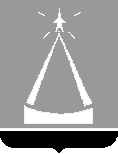                                                      ГЛАВА  ГОРОДА  ЛЫТКАРИНО                                                     МОСКОВСКОЙ ОБЛАСТИ                                                       ПОСТАНОВЛЕНИЕ               13.12.2016  №  845-п                                                                                                             г.ЛыткариноОб утверждении нового состава Комиссии 
по рассмотрению обращений многодетных семей 
в целях предоставления земельных участковВ связи с произошедшими кадровыми изменениями, для обеспечения работы Комиссии по рассмотрению обращений многодетных семей в целях предоставления земельных участков, постановляю:1. Утвердить новый состав Комиссии по рассмотрению обращений многодетных семей в целях предоставления земельных участков (прилагается).2. Признать утратившим силу постановление Главы города Лыткарино от 26.10.2016 № 721-п «Об утверждении нового состава Комиссии 
по рассмотрению обращений многодетных семей в целях предоставления земельных участков».3. Заместителю Главы Администрации города – управляющему делами Администрации г. Лыткарино Завьяловой Е.С. обеспечить опубликование настоящего постановления в установленном порядке и размещение на официальном сайте города Лыткарино в сети Интернет.4. Контроль за исполнением настоящего постановления возложить на заместителя Главы Администрации города – управляющего делами Администрации г. Лыткарино Завьялову Е.С.Е.В. СерёгинСОСТАВКомиссии по рассмотрению обращений многодетных семей 
в целях предоставления земельных участковУТВЕРЖДЁНпостановлениемГлавы города Лыткариноот 13.12.2016 № 845-пПредседатель Комиссии:Председатель Комиссии:Председатель Комиссии:1.Кравцов 
Константин Анатольевич- заместитель Главы Администрации 
г. ЛыткариноЗаместитель председателя Комиссии:Заместитель председателя Комиссии:Заместитель председателя Комиссии:2.Завьялова 
Евгения Сергеевна- заместитель Главы Администрации города – управляющий делами Администрации г. ЛыткариноСекретарь Комиссии:Секретарь Комиссии:Секретарь Комиссии:3.Ильченко
Лариса Викторовна- консультант общего отдела Администрации г. ЛыткариноЧлены Комиссии:Члены Комиссии:Члены Комиссии:4.Шаров 
Владимир Владимирович- председатель Комитета по управлению имуществом г. Лыткарино5.Печурко 
Евгения Валерьевна- и.о. начальника Управления архитектуры, градостроительства и инвестиционной политики г. Лыткарино6.Макеева Виктория Викторовна- консультант Комитета по управлению имуществом (по согласованию)7.Лопатина
Оксана Сергеевна- начальник общего отдела 
Администрации г. Лыткарино8.Жокова
Елена Петровна- консультант юридического отдела Администрации г. Лыткарино